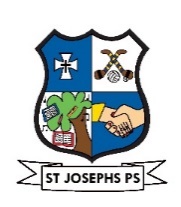 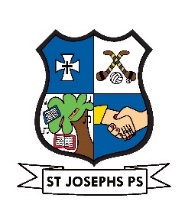 Junior Infants Class Pack   2022- 2023 Ms Carol Hassett/Ms Niamh Ryan												€A Sound Beginning for Reading (CJ Fallon)				5.25Just Phonics Junior Infants 26 letter Sounds – Educate.ie		3.50	Word Wise A (CJ Fallon)							9.40Mrs Murphy’s Handwriting Copies for Junior Infants(Edco)	       	4.25Busy at Maths Junior Infants– Fallons					11.60	Individual Pupil Term Maths Assessment 				   No charge	Oxford Tree Book Rental 							5.00Digital Learning									3.00Books will be covered at a cost of €1 per book			         	4.00Art & Craft Materials 		            				   	14.002 durable A4 Plastic Folders & Copies		    			5.00Photocopying, Paper			  				      	14.00Pencils, crayons		          	    			 	 	        +6.00									        €85.00Sum up*****************************************************************Packs will be distributed on Wednesday 31st AugustChildren will need an old t-shirt for Art	When forwarding  money to the school please place same in a clearly labelled envelope  orIf you wish to pay directly through bank transfer the details are as follows: 	Bank:	Bank of Ireland, Main St., TemplemoreA/C Name:  St. Joseph’s Primary SchoolA/C No:	10191023IBAN:	IE60BOFI90445610191023BIC:		BOFIIE2DSenior Infants Book List -2022/ 2023 – Ms Mason/Ms A. Groome/ Ms A.M. KellyThe Class Teacher will provide the following in September.									   		 €                     Ready to Write B1: cursive-EdCo 			 	6.85Busy at Maths –Senior Inf- Fallons 				12.60Individual Pupil Term Maths Assessment 		      No chargeSounds like Phonics Activity Book B			7.95                     Just Handwriting – Educate.ie			 	3.00Books will be covered at a cost of €1 per book	          5.00		Digital Learning							5.00Oxford Reading Tree – Rental				5.00Art, Craft Materials				           	15.00		Photocopying					          		13.00		Copies								3.00		2 Plastic Folders				        			3.60Playdough								5.00								        €85.00Packs will be distributed on Tuesday 30th AugustChildren will need their own pencils, rubbers & colours also each child will need  1 packet of whiteboard markers (please have all items labelled) Children will need an old t-shirt for ArtWhen forwarding money to the class teacher please place it in a clearly labelled envelope orIf you wish to pay directly through bank transfer the details are as follows: 	Bank:		Bank of Ireland		Main St.,		TemplemoreA/C Name:  	St. Joseph’s Primary SchoolA/C No:	10191023IBAN:	IE60BOFI90445610191023BIC:		BOFIIE2DCard payment will be available at the office when school re-opens1st Class Book List 2022/2023 - Ms U Maher/Ms E Connolly  					 						       €		Graded Readers for the year - Rental				5.00		Spellwell – 1st Class							8.40Lift off 1st class								8.95Busy at Maths 1								16.40Master your Maths 1 – CJ Fallon					9.25Time for Tables -  Edco							3.40Explore with Me 1st class						10.20		Bua na Cainte 1								11.20Books will be covered at a cost of €1 per book			 7.00Digital Learning								5.00Individual Pupil Term Maths Assessment 1		   No chargeArt & Craft Materials				            		12.00		Photocopying								10.00		Standardised Tests - English & Maths	 			5.00		Homework Diary				 		          	 	3.00			Hardback Copy, 2 x 88pg Copies, 1 project copy, Folder	5.20			       							                 	       €120.00Packs will be distributed on Tuesday 30th AugustChildren will need:  An old t-shirt for ArtCrayons/Colouring Pencils or Twistables (Markers are not allowed)Pencils, ruler, eraser, topper, large pritt stick, 1 Whiteboard MarkerWhen forwarding money to the class teacher please place it in a clearly labelled envelope orIf you wish to pay directly through bank transfer the details are as follows:	Bank:		Bank of Ireland			Main St.,			TemplemoreA/C Name:  	St. Joseph’s Primary SchoolA/C No:		10191023IBAN:		IE60BOFI90445610191023BIC:			BOFIIE2D Card payment will be available at the office when school re-opens2nd Class Book List 2022- 2023 – Ms Claire Hassett English:	My Read at Home Book 2 – CJ Fallon	Engage Series Readers & novels (complete sets used in classroom) --------------------------------------------------------------------------------------------The Class Teacher will provide the following in September:									             €Book Rental (as above)						     5.00Lift Off 2								     7.85Grow in Love 2nd Class						   11.25Busy at Maths 2 							   17.95		Master your Maths 2						     9.25Individual Pupil Term Maths Assessment 2	   	No charge		Explore with me 2nd Class					   11.10			Bua na Cainte 2  						             11.90Spell Well 2								     8.40Books will be covered at a cost of €1 per book	               8.00Digital Learning							     5.00Homework Diary				  		 	     3.00		Art, Craft Materials				  		   10.30Copies, Folders, Hardback Copies				     6.00		Photocopying 						              10.00											  €125.00		Packs will be distributed on Tuesday 30th AugustChildren will need:  An old t-shirt for ArtTwistables/Colouring Pencils  (Markers are not allowed)1 Whiteboard Marker, 1 Glue stick, Pencil, ruler, eraser & topperWhen forwarding money to the class teacher please place it in a clearly labelled envelope orIf you wish to pay directly through bank transfer the details are as follows:Bank:		Bank of Ireland		Main St.,		TemplemoreA/C Name:  	St. Joseph’s Primary SchoolA/C No:	10191023IBAN:		IE60BOFI90445610191023BIC:		BOFIIE2DCard payment will be available at the office when school re-opens.3rd Class Book List  2022-2023 – Ms Marie DelahuntyGrow in Love 3Bua na Cainte 3	My Read at Home Book 3, Exercise your English C & Class sets of Levelled Readers and Novels, Chambers English Dictionary Small World – History 3rd  & Small World – Geog & Science 3rd  class       ----------------------------------------------------------------------------------------------------	The Class Teacher will provide the following in September.												€Book Rental (as above)								20.00Brain Teasers 3									9.10Busy at Maths 3 – Fallons							19.00	Individual Pupil Term Maths Assessment 3		             No chargeSpell Well 3 									8.40Just Grammar 3rd class (Educate)                                                  	2.00Homework Diary									3.00Copies, Folders, Hardback Copies & Hardback Indexed Copy	11.00Art & Craft									11.00	Photocopying									10.00		Standardised Tests (English & Maths)					6.50	Digital Learning									5.00      	Books will be covered at a cost of €1 per book				10.00    											       €115.00Packs will be distributed on Tuesday 30th AugustChildren will need:  Colours, 1 Whiteboard Marker, 1 Glue stick, Pencil, ruler, eraser & topperWhen forwarding money to the class teacher please place it in a clearly labelled envelope orIf you wish to pay directly through bank transfer the details are as follows:Bank:		Bank of Ireland		Main St.,		TemplemoreA/C Name:  	St. Joseph’s Primary SchoolA/C No:	10191023IBAN:		IE60BOFI90445610191023BIC:		BOFIIE2DCard payment will be available at the office when school re-opens4th Class Book List 2022-2023 – Mr Barry DerbyReligion:		Grow in Love 4 (Class Set)						Irish:			Béal Beo 4			Bun go Barr 4						English:		My Read at Home Book 4	 				 		          Exercise your English D			Class sets of Levelled Readers and NovelsS.E.S.E.:		Let’s Discover 4th  – History 			Let’s Discover 4th – Geography 										   	 €Book Rental (as above)						25.00Exploring Spelling 4						6.60			Busy at Maths 4							19.50	Fallons Map Workbook 1					6.50			Brain Teasers 4					 		9.20Just Handwriting- 4th Class					3.00Book will be covered at a cost of €1.00 per books          13.00Individual Pupil Term Maths Assessment 4		No chargeHomework Diary							 3.00		Art & Craft							 9.00			Copies, Folder, Hardback Copies				10.20		Photocopying						          10.00		Digital Learning							 5.00								         €120.00		Packs will be distributed on Tuesday 30th AugustWhen forwarding money to the class teacher please place it in a clearly labelled envelope orIf you wish to pay directly through bank transfer the details are as follows: 		Bank:		Bank of Ireland, Main St., TemplemoreA/C Name:  	St. Joseph’s Primary SchoolA/C No:	10191023IBAN:		IE60BOFI90445610191023BIC:		BOFIIE2DCard payment will be available at the office when school re-opens5th Class Book List 2022/2023 – Mr Michael DelaneyThe following books are included in the School Book Rental SchemeGrow in Love 6	Bua na Cainte 5	Class sets of Levelled Readers and Novels My Read at Home Book 5Busy at Maths 5, Busy at Maths Shadow Book 5 &Maths Challenge 5Small World 6th Class History & Small World 6th Class Geog & Science 	--------------------------------------------------------------------------------------------			   	                   The Class Teacher will provide the following in September.										€Book Rental    						    	25.00Primary Planet Monthly News Magazine	(subsidised)	12.00Exploring Spelling 5th 					      	6.60New Wave English 5 (Prim Ed)	 		      	7.90Individual Pupil Term Maths Assessment 5	   	No chargePhotocopying and Paper				    	10.00Hardback Copies, Plastic Display Book, Copies	      	10.50		Art & Craft			             		      	10.00		Homework Diary			  	            	      	3.00		Standardised Tests				                 	5.00		Digital Learning						       	5.00Books will be covered at a cost of €1 per book	     	10.00       €105.00Packs will be distributed on Tuesday 30th AugustWhen forwarding money to the class teacher please place it in a clearly labelled envelope orIf you wish to pay directly through bank transfer the details are as follows:Bank:		Bank of Ireland		Main St.,		TemplemoreA/C Name:  	St. Joseph’s Primary SchoolA/C No:	10191023IBAN:		IE60BOFI90445610191023BIC:		BOFIIE2DCard payment will be available at the office when school re-opens6th Class Book List 2022-2023 – Mr M DelaneyThe following books are included in the School Book Rental Scheme Grow in Love 6Bua na Cainte 5My Read At Home – Book 6 & Class sets of Levelled Readers and Novels will also be used	Busy at Maths 6, Busy at Maths Shadow Book 6 & Maths Challenge 6Small World 6th Class History & Small World 6th Class Geog & Science 			 										€	Book Rental (as above)				 	     25.00		Exploring Spelling 6					       6.80Primary Planet	 Monthly News Magazine	     12.00(subsidised)		New Wave English 6 (new edition)			       8.50		Individual Pupil Term Maths Assessments 6	    No chargeCopies (6), Folders, Hardback Copies		     13.70Photocopying and Paper				     10.00		Art & Craft			           	               11.00Homework Diary					      	       3.00Digital Learning						       5.00	Books will be covered at a cost of €1.00 per book     10.00								  €105.00		Packs will be distributed on Tuesday 30th AugustWhen forwarding money to the class teacher please place it in a clearly labelled envelope orIf you wish to pay directly through bank transfer the details are as follows:Bank:		Bank of Ireland		Main St.,		TemplemoreA/C Name:  	St. Joseph’s Primary SchoolA/C No:	10191023IBAN:		IE60BOFI90445610191023BIC:		BOFIIE2DCard payment will be available at the office when school re-opens